 Демонстрационные материалы для проведения промежуточной аттестации по географии в 5 классе.Спецификация1. Назначение КИМКонтрольно-измерительный материал позволяет определить уровень подготовки учащихся за курс 5 класса в объёме обязательного минимума содержания образованияГосударственных образовательных стандартов второго поколения.2. Подходы к отбору содержания, разработке структуры КИМ Содержание контрольной работы определяется на основе Федерального компонента государственного стандарта основного общего и среднего (полного) общего образования (приказ Минобразования РФ от 05.03.2004 № 1089 "Об утверждении федерального компонента государственных стандартов начального общего, основного общего и среднего (полного) общего образования").Тексты заданий соответствуют формулировкам, принятым в учебниках, включённых в Федеральный перечень.3. Структура КИМКонтрольная работа состоит из трех частей и включает в себя 10 заданий, которые различаются по содержанию, сложности и числу заданий.Часть первая содержит 6 заданий с выбором ответа. К каждому заданию приводится четыре варианта ответа, из которых верный только один. В бланке ответов фиксируется только номер правильного варианта ответа.Часть вторая содержит 3 задания, которая требует дать развернутый ответ.Часть третья содержит одно задание, которое требует владение основами картографической грамотности и использования географической карты для решения разнообразных задач.4. Время выполнения контрольной работыНа выполнение контрольной работы отводится 40 минут.5. Дополнительные материалы и оборудованиеПри выполнении данной работы дополнительных материалов и оборудования не требуется. Пользоваться можно атласом и калькулятором.6. Рекомендации по подготовке к контрольной работеПовторить теоретический материал по географии за курс 5 класса.7. Система оценивания отдельных заданий и контрольной работы в целомВыполнение задания в зависимости от типа и трудности оценивается разным количеством баллов. Верное выполнение каждого задания первой и второй части оценивается 1 баллом. За выполнение задания третьей части  оценивается 3 баллами.  Максимальный первичный балл за выполнение всей экзаменационной работы – 12бКритерии оценивания«5»- 91%-100% (11 баллов и более)«4»- 75% -90% (9-10 баллов)«3»-50% - 74% (6-8 баллов)«2»- менее 50% (5 и мене баллов)Демоверсия промежуточной аттестации по географии.  1. Кто из ученых древности впервые использовал слово «география»А) ПифагорБ) АристотельВ) ПифейГ) Эратосфен2. Какая по счету в Солнечной системе планета Земляа) первая	б) втораяв) третьяг) четвертая3. Какие из перечисленных объектов  располагаются на территории Евразии?А) Китай, Амазонка, Эйр-Норт;Б) Амур, Байкал, РейнВ) Аппалачи, Волга, РоссияГ) Кордильеры, Миссисипи,  Канада.4. Выберите верное утверждениеА)  Австралия – самый маленький материкБ) В рельефе Северной Америки преобладают равнины1) Верно только А2) Верно только Б3) Верны оба суждения4) Оба суждения неверны5. Какая из перечисленных горных пород относится к осадочным?А) КварцитБ) БазальтВ) МраморГ) Каменный уголь 6. Какая из перечисленных горных пород относится к магматическим?А) МелБ)  ГнейсВ) НефтьГ) Пемза7.  Материк, который омывается всеми океанами Земли?8. Перечислите из каких слоев состоит наша планета?9. Дайте определение понятию «литосфера»10.Найдите на карте точку 1 с координатами 8° с. ш. 81° в. д. Поставьте на карте точку 2 с координатами 29° с. ш. 81° в. д.  В каком направлении от точки 1 расположена точка 2?1)  северном2)  южном3)  западном4)  восточном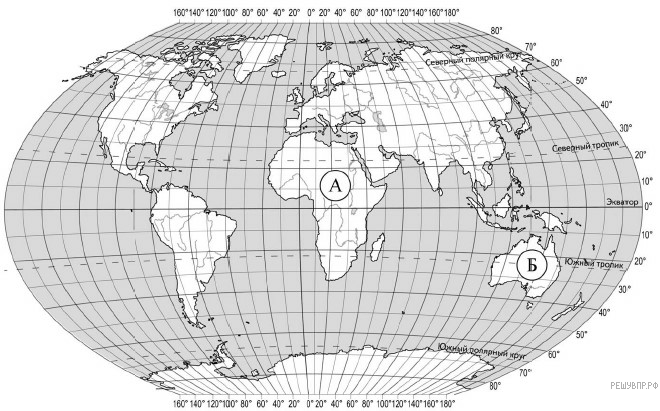 